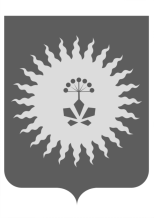                                                              ДУМААНУЧИНСКОГО МУНИЦИПАЛЬНОГО РАЙОНА      РЕШЕНИЕ    26.10. 2016 года               с. Анучино                                       № 133-НПАО внесении изменений в решение Думы Анучинского  муниципального района от 03.10.2012 № 292-НПА «О предоставлении лицами, замещающими  муниципальные должности, замещаемые на постоянной основе, сведений о доходах, об имуществеи обязательствах имущественного характера»    В соответствии с  протестом прокурора  Анучинского района  от 10.10.2016  № 1-2570-2016/720 на  решение Думы Анучинского муниципального района от 03.10.2012 № 292-НПА  «О предоставлении лицами, замещающими муниципальные должности, замещаемые на постоянной основе, сведений о доходах, об имуществе и обязательствах имущественного характера» и в соответствии с Уставом Анучинского муниципального района  Дума района РЕШИЛА:	1. Внести изменения в решение Думы Анучинского муниципального района от 03.10.2012 № 292-НПА  «О предоставлении лицами, замещающими муниципальные должности, замещаемые на постоянной основе, сведений о доходах,  об имуществе и обязательствах имущественного характера» и в соответствии с Уставом Анучинского муниципального района  Дума района:В абзаце первом пункта 8 Положения «О предоставлении лицами, замещающими муниципальные должности, замещаемые на постоянной основе, сведений о доходах, об имуществе и обязательствах имущественного характера» вместо слов «в течение трех месяцев» следует читать «в течение одного месяца». 2. Опубликовать настоящее решение в средствах массовой информации.3. Настоящее решение вступает в силу со дня его официального опубликования.ПредседательДумы Анучинского муниципального района                                                                     Г.П. Тишина